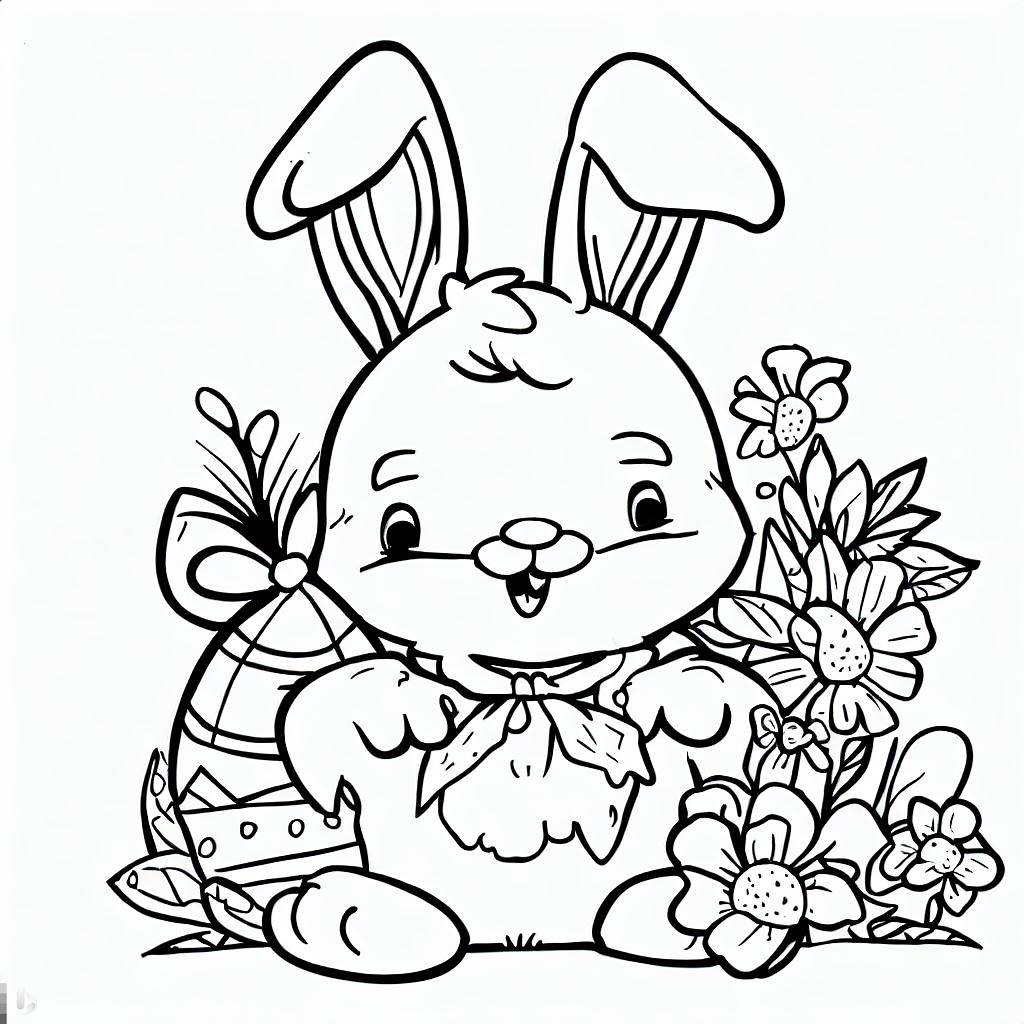 © Briefvorlagen.ch